REASONABLE ACCO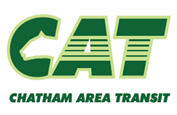 In accordance with requirements of the Americans with Disabilities Act (ADA), Chatham Area Transit has established policy and procedures for considering reasonable modifications to CAT policies and practices. Instructions:Please fill out Page 1 of this form. Then email it to tia.baker@catchacat.org or print and mail/bring it to the Joe Murray Rivers, Jr. Intermodal Transit Center at 610 W. Oglethorpe Avenue, Savannah, GA 31401 for processing. Office hours are 7 a.m. to 8 p.m., Monday-Friday. REQUEST (Please print clearly)Date the modification will be needed: 						First Name 			Last Name Street AddressCity							State			ZIP Code Phone number					EmailDescribe what you need in order to use the service. Please be as specific as possible and include an explanation why the request is needed. Please call the Customer Service Ride Line at (912) 233-5767 for further assistance.